 10 Most Commonly Published ServicesPublished 1/5/2022Per state law (Senate Bill 105-passed by the 30th Alaska Legislature during its second session), starting 1/1/2019, we are required to annually post this list of our 10 most frequently billed service codes from the six sections of Category 1 of the Current Procedural Terminology* (“CPT codes”) book, as adopted by the American Medical Association.  The six sections are:Category:	CPT Code Range:	Evaluation and Management	99201-99499	Anesthesia	00100-01999; 99100-99140	Surgery	10021-69990	Radiology	70010-79999	Pathology and Laboratory	80047-89398	Medicine	90281-99199; 99500-99607The state department responsible for overseeing this law is the State of Alaska Department of Health and Social Services (DHSS), their website is:https://go.dhss.ak.local/pub/home/dph/VitalStats/Pages/transparency.aspx*CPT® Copyright 2021.   American Medical Association (AMA).  All rights reserved.  CPT is a registered trademark of the AMA.  The CPT codes are provided ‘as is’ without warranty of any kind.  The AMA specifically disclaims all liability for use or accuracy of any CPT codes.In adherence to the law, Steese Immediate Care is listing our “undiscounted price.” This is the price taken directly from our fee sheet as of the publication date and are also reported to the Alaska Department of Health & Social Services. These prices may be higher than the amount actually paid for the services received depending on the individual’s circumstance (ie. Insurance Coverage, In-Network Contacts, Self-Pay Arrangements, etc.)You are entitled, upon request, to receive a good-faith estimate of reasonably anticipated charges for a given nonemergency service(s) prior to providing those services and no later than 10 days following the receipt of your request. This estimate does not include facility fees or other charges incurred outside of the service rendered by a(n) Steese Immediate Care Provider. Please do not hesitate to ask any questions.We are considered an “In-Network Provider” under your insurance policy, if you Insurance Card shows any of the following: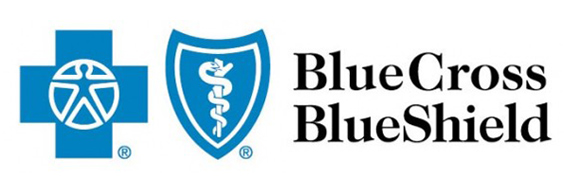 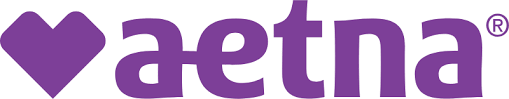 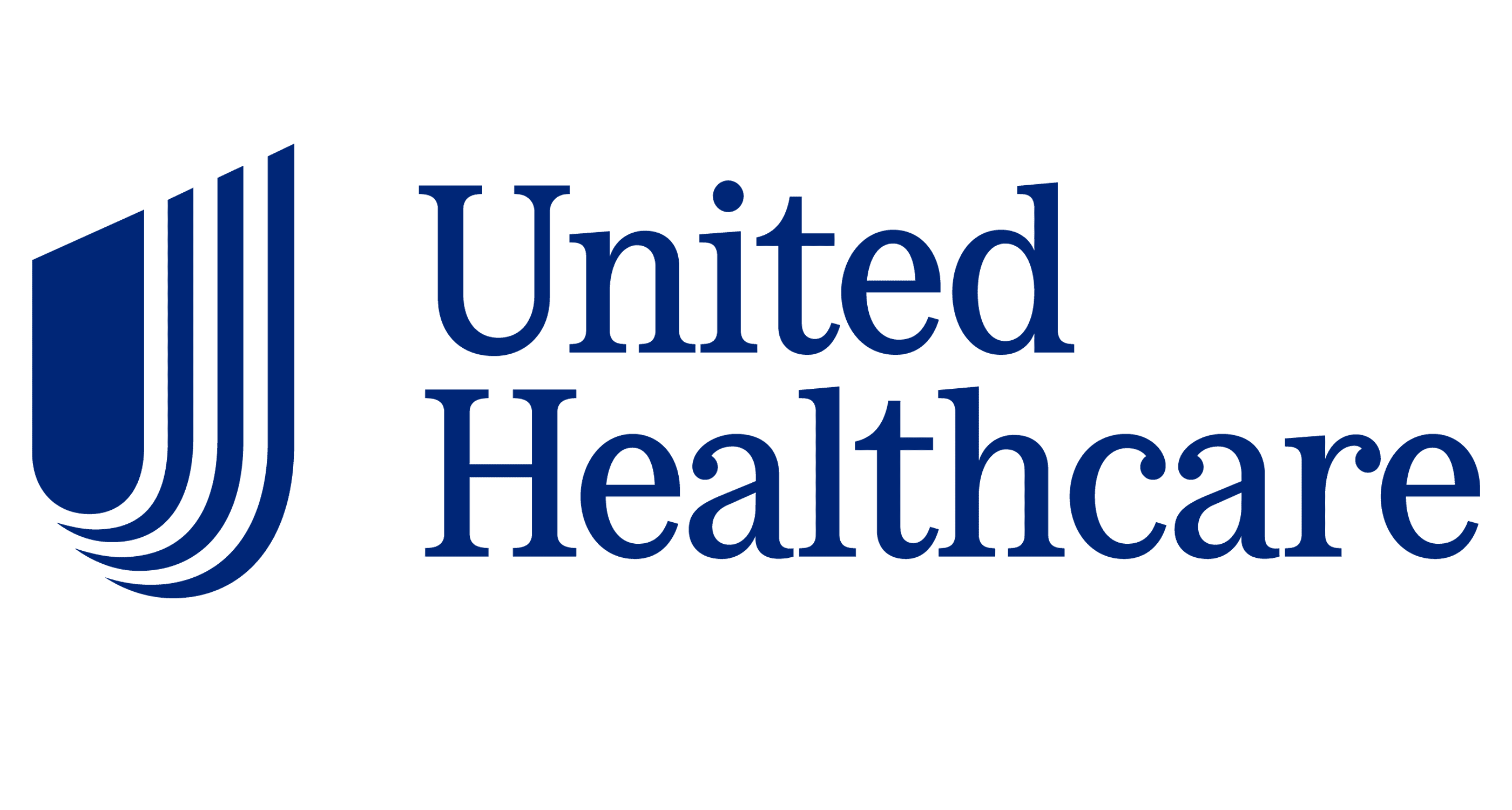 We are not enrolled in Medicare, Medicaid, Tricare (Prime and Select), or VA BenefitsFor all other insurances, we are considered out-of-network and do not maintain contractual relationships that may reduce the prices of our services, but our services are extended to everyone, regardless of their coverage. We are happy to check your coverage for benefits.	10 Most Commonly Performed Evaluation and Management Codes:10 Most Commonly Performed Surgery Codes:10 Most Commonly Performed Radiology Codes:10 Most Commonly Performed Pathology/Laboratory Codes:10 Most Commonly Performed Medicine Codes:10 Most Commonly Performed Anesthesiology Codes:We do not bill any Anesthesiology Codes.This Document and additional information can be found on our website:https://www.steeseimmediatecare.comCPT Code/CostDescription of the Service99202Office Visit Level - New patient with problems of low to moderate severity$240Office Visit Level - New patient with problems of low to moderate severity99203Office Visit Level – New Patient with problems of moderate severity $350Office Visit Level – New Patient with problems of moderate severity99204Office Visit Level – Established Patient with problems of moderate to high severity$525Office Visit Level – Established Patient with problems of moderate to high severity99211Office Visit Level – Established Patient with problems of minimal severity$95Office Visit Level – Established Patient with problems of minimal severity99213Office Visit Level – Established Patient with problems of low to moderate severity$235Office Visit Level – Established Patient with problems of low to moderate severity99214Office Visit Level – Established patient with problems of moderate to high severity$345Office Visit Level – Established patient with problems of moderate to high severity99395Established Wellness Visit – 18-39 Years of Age – Established comprehensive preventative medicine reevaluation$380Established Wellness Visit – 18-39 Years of Age – Established comprehensive preventative medicine reevaluation99396Established Wellness Visit: 40-64 Years of Age – Established comprehensive preventative medicine reevaluation$405Established Wellness Visit: 40-64 Years of Age – Established comprehensive preventative medicine reevaluation99429Sports Physical – Fairbanks North Star Borough physical for student sport participation$75Sports Physical – Fairbanks North Star Borough physical for student sport participation99499DOT Physical: Department of Transportation physical as required by the Federal Motor Carrier Safety Administration$150DOT Physical: Department of Transportation physical as required by the Federal Motor Carrier Safety AdministrationCPT Code/CostDescription of the Service10060Incision and Drainage of Abscess – Simple or Single$650Incision and Drainage of Abscess – Simple or Single11104Punch Biopsy Skin Single Lesion –  Removal of a small core of abnormal-appearing skin $589Punch Biopsy Skin Single Lesion –  Removal of a small core of abnormal-appearing skin11200Skin Tag Removal (up to 15 tags) – Removal of up to 15 small skin growths$515Skin Tag Removal (up to 15 tags) – Removal of up to 15 small skin growths11201Skin Tag Removal (Additional >15) – Removal of each additional skin tags beyond 15 removed$300Skin Tag Removal (Additional >15) – Removal of each additional skin tags beyond 15 removed11402Excision of Benign Lesions – Removal of non-cancerous section of abnormal-appearing skin (not a skin tag) of 1.1- 2.0 cm in diameter$800Excision of Benign Lesions – Removal of non-cancerous section of abnormal-appearing skin (not a skin tag) of 1.1- 2.0 cm in diameter11730Removal of Ingrown Toenail – Removal of all or part of a toenail that has grown abnormally$590Removal of Ingrown Toenail – Removal of all or part of a toenail that has grown abnormally12001Repair of Superficial Wounds – Simple repair of superficial wounds (non-facial) of 2.5 cm or less$510Repair of Superficial Wounds – Simple repair of superficial wounds (non-facial) of 2.5 cm or less12002Repair of Superficial Wounds - Simple repair of superficial wounds (non-facial) of 2.6 to 7.5 cm$640Repair of Superficial Wounds - Simple repair of superficial wounds (non-facial) of 2.6 to 7.5 cm36415Routine Venipuncture – Collection of venous blood or capillary blood$40Routine Venipuncture – Collection of venous blood or capillary blood69209Cerumen (Ear Wax) Impaction Removal – Removal of earwax that has built up in the ear canal$80Cerumen (Ear Wax) Impaction Removal – Removal of earwax that has built up in the ear canalCPT Code/CostDescription of the Service71046X-Ray Exam of Chest 2-View – 2 view X-Ray exam of the chest$250X-Ray Exam of Chest 2-View – 2 view X-Ray exam of the chest72040X-Ray Exam Neck Spine 2-3 View –  2 to 3 view X-Ray exam of the Neck and Spine $240X-Ray Exam Neck Spine 2-3 View –  2 to 3 view X-Ray exam of the Neck and Spine72072X-Ray Exam Thoracic Spine 3 View – 3 view X-Ray exam of the midsection of the spine$275X-Ray Exam Thoracic Spine 3 View – 3 view X-Ray exam of the midsection of the spine72100X-Ray Exam L-S Spine 2-3 Views – 2 to 3 view X-Ray exam of the lumbar region (lower spine)$245X-Ray Exam L-S Spine 2-3 Views – 2 to 3 view X-Ray exam of the lumbar region (lower spine)73030X-Ray Exam of Shoulder – X-Ray exam of the shoulder$260X-Ray Exam of Shoulder – X-Ray exam of the shoulder73130X-Ray Exam of Hand – X-Ray exam of the hand, 3 view minimum$215X-Ray Exam of Hand – X-Ray exam of the hand, 3 view minimum73140X-Ray Exam of Finger(s) – X-Ray exam of finger or fingers, 2 view minimum$175X-Ray Exam of Finger(s) – X-Ray exam of finger or fingers, 2 view minimum73560X-Ray Exam of Knee 1-2 View – X-Ray exam of knee, 1-2 views$210X-Ray Exam of Knee 1-2 View – X-Ray exam of knee, 1-2 views73562X-Ray Exam of Knee 3 View – X-Ray exam of knee, 3 views$235X-Ray Exam of Knee 3 View – X-Ray exam of knee, 3 views74022X-Ray Exam of Abdomen – 2 or more view X-Ray exam of the entire abdomen$285X-Ray Exam of Abdomen – 2 or more view X-Ray exam of the entire abdomenCPT Code/CostDescription of the Service80053Comprehensive Metabolic Panel – Comprehensive laboratory panel measuring the blood level of 14 chemicals$130Comprehensive Metabolic Panel – Comprehensive laboratory panel measuring the blood level of 14 chemicals80061Lipid Panel –  Laboratory panel in which the level of cholesterol and triglycerides are measured $160Lipid Panel –  Laboratory panel in which the level of cholesterol and triglycerides are measured81003Urinalysis Automated without microscopy – Urine sample with dipstick testing$50Urinalysis Automated without microscopy – Urine sample with dipstick testing81025Urine Pregnancy Test – Urine sample is tested for the presence of HcG (Pregnancy Hormone)$70Urine Pregnancy Test – Urine sample is tested for the presence of HcG (Pregnancy Hormone)83036Glycosylated Hemoglobin Test – Hemoglobin A1C to determine average blood glucose levels over last several months$140Glycosylated Hemoglobin Test – Hemoglobin A1C to determine average blood glucose levels over last several months85025Complete Blood Count w/ Automated Differential WBC – tests different components of blood for infection & oxygenation ability$130Complete Blood Count w/ Automated Differential WBC – tests different components of blood for infection & oxygenation ability87635SARS COV-2 COVID 19 NAAT Test – Rapid Nucleic Acid Amplification Test to determine if a person is infected with COVID-19 $335SARS COV-2 COVID 19 NAAT Test – Rapid Nucleic Acid Amplification Test to determine if a person is infected with COVID-19 87804Influenza Assay w/ Optic – Rapid test for flu with direct visual observation.$90Influenza Assay w/ Optic – Rapid test for flu with direct visual observation.87811SARS-COV-2 COVID 19 Antigen Test – Rapid Antigen test to determine if a person is infected with COVID-19$240SARS-COV-2 COVID 19 Antigen Test – Rapid Antigen test to determine if a person is infected with COVID-1987880Strep A Assay w/Optic – Rapid test for Strep A with direct visual observation.$90Strep A Assay w/Optic – Rapid test for Strep A with direct visual observation.CPT Code/CostDescription of the Service90471Immunization Administration – Administration of vaccination$75Immunization Administration – Administration of vaccination90714Tetanus and Diphtheria Toxoids (Td) –  Vaccine for Tetanus and Diphtheria$75Tetanus and Diphtheria Toxoids (Td) –  Vaccine for Tetanus and Diphtheria90715Tetanus, Diphtheria, Pertussis Toxoids (TDaP) – Vaccine for Tetanus, Diphtheria, and Pertussis$85Tetanus, Diphtheria, Pertussis Toxoids (TDaP) – Vaccine for Tetanus, Diphtheria, and Pertussis93000Electrocardiogram Complete – Test of heart electrical rhythms while at rest$205Electrocardiogram Complete – Test of heart electrical rhythms while at rest94640Airway Inhalation Treatment – Nebulizer Treatment$150Airway Inhalation Treatment – Nebulizer Treatment96360Initial IV Hydration Infusion – Replacement of necessary fluids and electrolytes (Usually 30 minutes to an hour)$450Initial IV Hydration Infusion – Replacement of necessary fluids and electrolytes (Usually 30 minutes to an hour)96361Add-On IV Hydration Infusion – Additional replacement of necessary fluids and electrolytes$450Add-On IV Hydration Infusion – Additional replacement of necessary fluids and electrolytes96365IV Infusion for Therapy, Prophylaxis or Diagnostic Injections/Infusions – Initial intravenous push of new substance or drug (Up to 60 minutes)$450IV Infusion for Therapy, Prophylaxis or Diagnostic Injections/Infusions – Initial intravenous push of new substance or drug (Up to 60 minutes)96366IV Infusion for Therapy, Prophylaxis or Diagnostic Injections/Infusions – Additional or sequential intravenous push of new substance or drug (Beyond Initial 60 minutes)$450IV Infusion for Therapy, Prophylaxis or Diagnostic Injections/Infusions – Additional or sequential intravenous push of new substance or drug (Beyond Initial 60 minutes)96372Therapeutic, Prophylactic, or Diagnostic Injection – Injection of Medication$125Therapeutic, Prophylactic, or Diagnostic Injection – Injection of Medication